Плис Анастасия Сергеевна (Фамилия Имя Отчество)ОСНОВНАЯ ИНФОРМАЦИЯ: ОБРАЗОВАНИЕ: Дата рождения:27.01.1999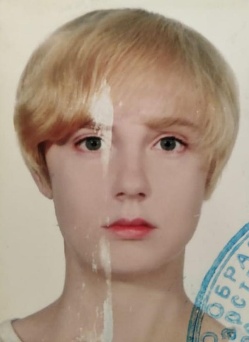 Телефон:89244027483 E-mail:   ereia@mail.ru ЦЕЛЬ:Поиск работыПериод 
обученияНаименование   образовательного 
учрежденияСпециальность/профессия2019 - 2023Краевое государственное автономное профессиональное образовательное учреждение «Хабаровский технологический колледж» Графический дизайнерОпыт работы,Практика:ИП АЛЕКСЕЙ СЕРГЕЕВИЧ "KOPIR-F"ХАБАРОВСКИЙ ФИЛИАЛ ИЗДАНИЯ "КОМСОМОЛЬСКАЯ ПРАВДА"  Профессиональные навыки:Вёрстка , иллюстрация, раота в проф. программах: Adobe Photoshop , Adobe Illustrator , Adobe InDesing , Corel Drow Личные качества:Целеустремлённость, стрессоустойчивость , быстрая обучаемость, усидчивость, пунктуальность. На размещение в банке данных резюме выпускников на сайте колледжа моей персональной информации и фото СОГЛАСНАНа размещение в банке данных резюме выпускников на сайте колледжа моей персональной информации и фото СОГЛАСНА